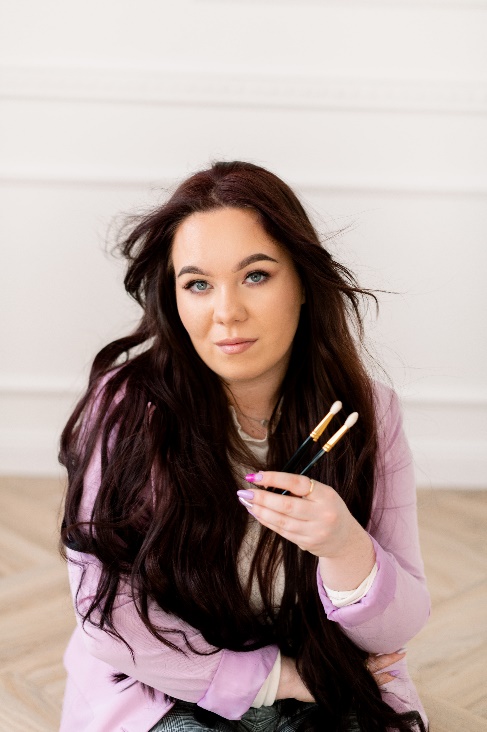 Adrianna MozgawaCzłonkini Rektorskiej Komisji ds. Równego Traktowania Przynależność organizacyjna: Studentka Instytutu Prawa i Administracji, reprezentantka z ramienia Samorządu StudenckiegoStudentka trzeciego roku studiów pierwszego stopnia na kierunku Administracja – specjalizacja – wymiar sprawiedliwości. Członkini Senatu Akademii Pomorskiej oraz komisji senackich. W latach 2019-2022 członkini Rady Uczelnianej Samorządu Studenckiego Akademii Pomorskiej w Słupsku.  